МЕТОДИЧЕСКИЕ РЕКОМЕНДАЦИИпо организации образовательного процесса в образовательном подразделенииОБЩИЕ ПОЛОЖЕНИЯНастоящие рекомендации определяют основы организации образовательного процесса в образовательном подразделении Общества с ограниченной ответственностью «Образовательный Центр «Наследие» (далее - Образовательное подразделение), которое реализует основные программы профессионального обучения и дополнительного профессионального образования.Образовательный процесс организуется и осуществляется в соответствии с Конституцией Российской Федерации, Федеральным законом от 29.12.2012 № 273-ФЗ «Об образовании в Российской Федерации», Уставом, Положением об образовательном подразделении и другими действующими нормативно-правовыми актами.Основными задачами образовательного процесса являются:удовлетворение потребностей личности в профессиональном становлении, культурном и нравственном развитии посредством дополнительного образования и профессионального обучения;формирование у лиц, обучающихся в образовательном учреждении, гражданской позиции и трудолюбия, развитие ответственности, самостоятельности активности. Основой образовательного процесса являются практическая подготовка слушателей, выработка у них умений и навыков, необходимых для выполнения определенной работы. Лица, зачисленные для                                                                                                                                                                                                                                                                                                                                                                                                                                                                                                                                                                                                                                                                                                                                                                                                                                                                                                                                                                                                                                                                                                                                                        освоения программ профессионального обучения, именуются обучающимися, а составленные из них группы - учебными группами.ОБРАЗОВАТЕЛЬНАЯ ДЕЯТЕЛЬНОСТЬОбщие положенияОбразовательная деятельность является дополнительным видом деятельности ООО «Образовательный Центр «Наследие» и включает в себя организацию и проведение учебной и методической работы.Цель образовательной деятельности состоит в том, чтобы подготовить в установленный срок выпускника, обладающего профессиональными знаниями, умениями, навыками,   сформированными компетенциями по профессии.Обучающиеся, после освоения программ дополнительного профессионального образования (переподготовке, повышении квалификации), прошедшим итоговую аттестацию, выдается удостоверение установленного образца или диплом о профессиональной переподготовке о с присвоением квалификации.Обучающиеся, после освоения программ профессионального обучения (переподготовке, повышении квалификации), прошедшим итоговую аттестацию, выдается свидетельство о профессии установленного образца с присвоением категории, разряда.Образовательное подразделение путем целенаправленной организации учебного процесса, выбора методов и средств обучения с соблюдением необходимых требований безопасности создает обучающимся условия, необходимые для освоения программ  профессионального обучения и дополнительного профессионального образования.В образовательном подразделении сроки обучения по образовательным программам профессионального обучения устанавливаются в соответствии с нормативными сроками их освоения (количество часов).Организация учебного процесса в образовательном подразделении осуществляется в соответствии с образовательными программами дополнительных профессиональных программ и программ профессионального обучения, расписанием учебных занятий для каждой профессии и формой получения образования.   Образовательные программы  разрабатываются и утверждаются образовательным подразделением самостоятельно с учетом требований рынка труда на основе примерных образовательных программ подготовки (переподготовки), утвержденных Министерством образования и науки Российской Федерации.Обучение организуется в несколько этапов с учётом полного и своевременного выполнения задания, равномерной нагрузки преподавателей на  протяжении  всего   учебного  года  и  максимального  использования     учебно-материальной базы.Планирование и учёт результатов образовательной деятельностиПланирование образовательной деятельности представляет собой целенаправленную работу по определению основных целей, конкретных задач, важнейших организационных и методических мероприятий образовательной деятельности, их всестороннему обеспечению, согласованию по объему, месту и срокам проведения, организации руководства ею в процессе подготовки граждан по профессиям профессионального обучения.Основные принципы планирования образовательной деятельности:научность, реальность и оперативность планирования;обеспечение организации и содержательной направленности обучения на подготовку специалистов в соответствии с заданными требованиями;систематичность и последовательность подготовки специалистов;- максимальная эффективность использования объектов учебной материально- технической базы, лабораторного процесса при подготовке специалистов;правильность подбора и грамотной расстановки руководящего и обучающего состава;непрерывность повышения научного уровня, культуры, профессиональной этики всех категорий руководящих работников и педагогического мастерства, преподавателей и мастеров производственного обучения через систему повышения квалификации;установление рационального распорядка дня образовательного учреждения и четкая организация всех видов его деятельности;использование наиболее целесообразных технологий обучения путем правильного выбора и грамотного использования форм и эффективных методов обучения, рациональных методических приемов и средств воздействия на слушателей, внедрения инновационных методик обучения;создание благоприятных психологических, гигиенических и эстетических условий для проведения всех видов занятий на высоком методическом уровне и организация целенаправленной творческой самостоятельной работы слушателей по усвоению программного материала, руководство этой работой и систематический контроль за ней;обеспечение согласованности мероприятий образовательной деятельности;удобство повседневного использования планирующих  документов. Исходными документами при планировании являются:организационно-методические указания по профессиям профессионального обучения;приказы руководителя образовательного учреждения;примерные образовательные программы подготовки, переподготовки и повышения квалификации;мероприятия по предупреждению дорожно-транспортных происшествий;мероприятия по совершенствованию учебно-материальной базы.Для непосредственной организации и проведения учебного процесса в образовательном учреждении разрабатываются:образовательные программы профессионального обучения;приказы о зачислении на обучение;приказы о выпуске;приказы об отчислении;план повышения квалификации руководящего и обучающего состава образовательного учреждения;расписание занятий на период обучения;график очередности обучения вождению.Приказы о зачислении на обучение издаются до начала занятий, а о выпуске после сдачи комплексного экзамена комиссии. По результатам повторных экзаменов издаются дополнительные приказы. Методическую работу целесообразно планировать не менее чем по 6-8 часов в месяц регулярно на протяжении всего учебного года.Для учёта проведения занятий, посещаемости, оценки знаний, умений и навыков слушателей в образовательном учреждении ведётся следующая документация:- журнал учёта занятий является основным первичным документом, отражающим ход выполнения учебной программы.- индивидуальная  книжка учёта обучения на	транспортных  средствах и практической работы на транспортных средствах;путевой лист на транспортное средство;Журнал ведётся на каждую учебную группу. Журналы по программам переподготовки так же ведутся на каждую группу, по предметам   Учет практических, занятий и тренировок ведется в индивидуальной книжке учета вождения транспортного средства.Путевой лист на транспортное средство ведется преподавателем на каждый день. Ежедневное задание преподавателем устанавливается на основании графика очередности обучения вождению транспортных средств.Сроки хранения планирующей и учётной документации в образовательном подразделении:сводные расписания занятий на неделю - 1 год;- журнал учёта занятий, индивидуальные карточки учёта вождения транспортного средства- 3 года;путевые листы - 1 месяц.ОРГАНИЗАЦИЯ УЧЕБНОГО ПРОЦЕССАУчебная работа является важнейшей составной частью образовательной деятельности образовательного подразделения. Она включает в себя организацию и проведение всех видов учебных занятий, текущего контроля успеваемости, промежуточной аттестации обучающихся, а также итоговой аттестации.Обучение по программам подготовки (переподготовки) водителей автомобиля проходит по очной форме обучения. Учебная нагрузка не должна превышать 8 часов в день и 40 часов в неделю. Учебные занятия проводятся в одну смену:Начало теоретических занятий - 9-00, окончание - 16-20.Перерыв между занятиями – 10 минут.Перерыв на обед после второй пары – 40 минут Учебные группы комплектуются численностью не более- 24 человек.Занятия в образовательном подразделении проводятся на основании расписаний теоретических занятий и графиков учебного вождения.Основными формами обучения являются теоретические, практические и контрольные занятия.Продолжительность учебного часа теоретических - 45 минут, а практических занятий по вождению автомобиля - 60 минут, включая время на ежедневный контрольный осмотр автомобиля, постановку задач, подведение итогов, оформление документации и смену слушателей.На теоретических и практических занятиях по отдельным дисциплинам учебные группы могут делиться на две подгруппы. Перечень этих дисциплин определяется директором образовательного подразделения в соответствии с учебными планами.  Теоретические  занятия проводятся в классах (кабинетах) в составе учебной группы с целью изучения нового материала.Занятия по практическому вождению проводятся индивидуально с каждым обучаемым на автодромах  и учебных маршрутах. К практическому вождению, связанному с выездом на дороги общего пользования, допускаются лица, имеющие достаточные навыки первоначального управления транспортным средством (на автодроме) и прошедшие соответствующую проверку знаний Правил дорожного движения, а также медицинскую справку установленного образца с соответствующими отметками.В случае, если обучающийся показал неудовлетворительные знания или имеет недостаточные первоначальные навыки управления транспортным средством, ему предлагается дополнительное обучение после соответствующей дополнительной оплаты. В случае пропусков занятий по уважительной причине (болезнь, командировка, служебные и личные обстоятельства и т.п.) обучающийся изучают пропущенную тему самостоятельно и отрабатывают ее с преподавателем дополнительно. Такие занятия проводятся бесплатно.Образовательное подразделение отвечает за поддержание транспортных средств в технически исправном состоянии и организацию предрейсового медицинского осмотра мастера производственногообучения.	Проверка	технического  состояния автомобилей и проведение предрейсового медицинского осмотра отражается в путевом листе. Образовательное подразделение, реализующие дополнительные образовательные программы и программы профессионального обучения, выдают лицам, прошедшим итоговую аттестацию, документы о соответствующем образовании и (или) квалификации в соответствии с лицензией. Обеспечение образовательного подразделения бланками свидетельств осуществляется самим образовательным подразделением. Указанные документы заверяются печатью образовательного подразделения.Свидетельства об окончании обучения по программам подготовки и переподготовки водителей транспортных средств не являются документами на право управления этими транспортными средствами, а предъявляются в органы ГИБДД, Гостехнадзора при сдаче квалификационных экзаменов для получения водительских удостоверений на право управления соответствующими категориями транспортных средств.После прохождения итоговой аттестации выпускники сдают экзамены в подразделениях ГИБДД на получение водительского удостоверения, подтверждающего право на управление транспортными средствами соответствующей категории.Квалификационные экзамены в подразделениях ГИБДД проводятся в соответствии с действующей «Методикой проведения квалификационных экзаменов на получение права на управление транспортными средствами».В случае утраты свидетельства образовательное учреждение выдает дубликат свидетельства на основании личного заявления и протокола экзаменационной комиссии. При ликвидации образовательного учреждения и организации «Справка об окончании» выдается образовательным подразделением на основании реестра.Свидетельства об окончании обучения являются документами строгой отчетности, имеют серию и типографский порядковый номер. Учет выданных свидетельств осуществляется в образовательном подразделением.Учет  выданных удостоверений и дипломов о профессиональной переподготовке осуществляется в образовательном подразделении.Протоколы экзаменационных комиссий хранятся в образовательном подразделении в течение 15 лет.Приказы по образовательному учреждению - 75 лет.Остальная документация учебных групп хранится в течение 3-х лет, после чего уничтожается в установленном порядке.Требования к проведению занятийВ целях оптимизации образовательного процесса, повышения качества подготовки слушателей время на изучение отдельных тем каждого предмета, а также последовательность их изучения могут быть изменены при условии полного выполнения основной программы профессионального обучения.Не допускается замена практических занятий теоретическими и наоборот.При подготовке специалистов применяются следующие основные методы обучения: устное изложение (объяснение, рассказ, лекция), беседа, показ (демонстрация, экскурсия, наблюдения),   упражнения,   самостоятельная   работа.   Указанные   методы,   как     правило, применяются комплексно.Преподаватель обязан для каждого занятия выбрать наиболее целесообразные методы обучения, исходя из требований программы и условий его проведения: состава и уровня подготовки, степени сложности учебного материала, наличия и состояния учебного оборудования, места и времени проведения занятия, рекомендаций педсовета и предметных комиссий.Самостоятельная подготовка (консультация) слушателям организуется и проводится под руководством ведущих преподавателей. Каждое занятие должно состоять, как правило, из вступительной, основной и заключительной частей.В этой части занятия преподаватель делает в журнале учёта посещаемости занятий отметки об отсутствующих, затем переходит к последующим элементам занятия в соответствии с его планом.Теоретические занятия проводятся в составе группы и в индивидуальном порядке с целью изучения нового материала. Основной формой организации теоретического занятия является кабинетно-урочная система (урок).Во вступительной части занятия преподаватель проводит краткий опрос слушателей по ранее пройденному материалу.В основной части сообщается тема, учебные цели и учебные вопросы, выносимые на занятие, излагается новый материал.Излагая новый материал, преподаватель должен увязывать его с ранее изученными темами, иллюстрировать (демонстрировать) основные положения примерами из практики. Объяснения (рассказ) вести с использованием имеющихся учебных пособий (оборудованных стендов,	схем	и	плакатов),	моделей	и	действующих	агрегатов,	узлов,	механизмов, демонстрацией фрагментов, широко использовать имеющиеся технические средства обучения.В ходе занятия следует строго соблюдать логическую последовательность изложения, принятую техническую терминологию. Необходимо обращать особое внимание на культуру речи, темп изложения материала, дикцию, эмоциональность иррациональное использование учебного времени.  В заключительной части теоретического занятия преподаватель отвечает на вопросы слушателей, подводит итоги занятия, даёт задание на самостоятельную подготовку.Практические занятия и тренировки проводятся с целью углубления и закрепления теоретических знаний слушателя по изученной теме и привития им умений и навыков по выполнению практических работ.  Практические занятия и тренировки проводятся фронтальным и индивидуальным методами.При фронтальном методе все слушатели по отделениям (бригадам, расчётам) одновременно выполняют одни и те же работы на одинаковой материальной части.При индивидуальном методе, каждое отделение (бригада, расчёт) выполняет работу, отличающуюся от той, которая выполняется в то же время другими отделениями (бригадами, расчётами), или же одинаковую на таких же агрегатах (механизмах, блоках), но других марок (типов}) техники.Занятия по вождению автотранспортных средств проводятся на автодроме и после выполнения контрольных упражнений - на городских маршрутах (в населённых пунктах).Занятия по обучению вождению проводятся лично мастером производственного обучения. При проведении занятий по вождению он должен иметь при себе документ на право обучения вождению транспортным средством соответствующей категории, документ на право управления транспортным средством соответствующей категории, копию лицензии образовательного учреждения на право ведения образовательной деятельности, схему учебных маршрутов, согласованную с органами ГИБДД МВД РФ субъекта Российской ’ Федерации, свидетельство о регистрации транспортного средства, талон государственного технического осмотра, путевой лист, график очерёдности обучения вождению.В Индивидуальную карточку учета вождения транспортного средства записываются дата и номер отработанных упражнений, время практического вождения при выполнении упражнения (в часах), оценка, полученная слушателем за выполнение упражнения. Эти записи скрепляются подписями мастеров производственного обучения и слушателем. Качественное проведение занятий требует от преподавателя (мастера производственного обучения) тщательной подготовки.Подготовка к проведению занятия включает ознакомление с программой и методическими указаниями по данной теме (упражнению), анализ результатов предыдущего занятия, отбор необходимого учебного материала, подготовку учебно-наглядных пособий (материальной части, ЗИПа), технических средств обучения, проверку готовности учебно-материальной базы и подготовку места проведения занятия, выбор методов и приёмов обучения, определение мероприятий по обеспечению соблюдения мер безопасности и охраны труда при проведении занятия, составление задания слушателям для самостоятельной подготовки.В течение периода обучения преподаватель (мастер производственного обучения) обязан проверять знания, умения и навыки слушателей с объявлением и выставлением оценок (зачетов) в журнале учёта занятий и в индивидуальную карточку учета вождения транспортного средства.УЧЕБНО-МАТЕРИАЛЬНАЯ БАЗАУчебная материально-техническая база образовательного учреждения - это совокупность материальных, технических средств и оборудованных объектов, предназначенных для обеспечения полного и качественного обучения слушателей по соответствующим программам профессионального обучения.К учебно-материальной базе образовательного подразделения относятся: учебные и вспомогательные помещения: места, оборудованные для проведения практических    занятий; техника; учебно-наглядные пособия; тренажёрные средства и технические средства обучения.   Для обеспечения полной и качественной подготовки специалистов образовательное подразделение должно располагать необходимыми учебными кабинетами для проведения теоретических занятий,  площадкой учебной езды и другими учебными объектами в зависимости от содержания реализуемых программ профессиональной подготовки,Учебные объекты должны иметь высокую техническую оснащенность, пропускную способность, автономность и соответствовать установленным для них требованиям безопасности.Кабинеты предназначены для проведения теоретических и практических занятий с целью обучения слушателей как индивидуально, так и в составе учебных групп.Кабинеты могут быть комплексные (многопрофильные), предназначенные для проведения занятий по всем темам одного или нескольких предметов и специализированные, предназначенные для отработки одной или нескольких тем какого- либо предмета.Кабинеты для проведения теоретических занятий оснащаются макетами, техническими средствами обучения (компьютерами, мультимедиа системами, мониторами, проекторами, экранами и другими ТСО) с соответствующим программным обеспечением. Кабинеты должны иметь рабочее место (кафедру) преподавателя, столы и стулья из расчёта одновременной посадки 24 человек и, при необходимости, демонстрационный стол для показа узлов и деталей.Дополнительно могут использоваться плакаты. Количество оборудования на учебных местах устанавливается в зависимости от выбранного способа проведения лабораторно - практических занятий. При комплектовании кабинетов должны учитываться  целесообразность применяемого оборудования, рациональное полное использование полезной площади, требования технической эстетики и правила техники безопасности. В ходе занятий за сохранность оборудования кабинета отвечает руководитель занятия. Разукомплектование учебного кабинета в процессе его использования запрещается.МЕТОДИЧЕСКИЕ РЕКОМЕНДАЦИИПО ОБОРУДОВАНИЮ УЧЕБНОГО АВТОДРОМАВ соответствии с основными программами профессионального обучения начальное обучение практическому вождению должно проводиться на закрытых от движения площадках-автодромах.Автодром - это специально выделенный участок местности, на котором отсутствует дорожное движение, оборудованный для обучения, совершенствования контроля навыков вождения транспортных средств.Может оборудоваться одна площадка на несколько образовательных учреждений и организаций, допускается аренда площадки. В этих случаях, каждое образовательное учреждение и организация должны иметь помимо документа, подтверждающего право на владение площадкой.Для обеспечения учебного процесса автодром должен иметь:- твердое покрытие с коэффициентом сцепления колеса 0,4;-ограждение, исключающее попадание посторонних лиц на автодром;-наклонный участок (допускается использование естественного рельефа местности) с твердым покрытием, обеспечивающим обучение навыкам остановки и троганья на подъеме.При наличии земельного участка, достаточного для оборудования' на нем мест длявыполнения всех упражнений одновременно, производится его разметка при помощи постоянной разметки и устанавливаются конуса ограничительные (КС-1,КС-1-1,   КС-1.2,'КС-2.1. КС-2.2. КС.-2.3, КС-3) и вехи стержневые (ВС-1. ВС-3) в соответствии со схемами упражнений.Если по условиям местности или размерам автодрома на нем невозможно оборудовать маршруты и участки для выполнения всех упражнений, то должно иметься съемное оборудование, позволяющие обозначать границы:- конуса ограничительные (КС-1, КС-1.1, КС-1.2, КС-2.1, КС-2.2, КС-2.3, КС-3);-вехи стержневые (ВС-1, ВС-3);-столбик оградительный съемный;-лента оградительная;-разметка временная.Автодром, предназначенный для подготовки водителей транспортных средств, должен быть оборудован, и обеспечивать выполнение программ подготовки (переподготовки) водителей транспортных средств, утвержденных приказами Минобразования и науки Российской Федерации, и других упражнений, разработанных и реализуемых в данном образовательном учреждении.ТРЕБОВАНИЯ К КВАЛИФИКАЦИИ РУКОВОДЯЩЕГО И ПЕДАГОГИЧЕСКОГО СОСТАВА ОБРАЗОВАТЕЛЬНОГО УЧРЕЖДЕНИЯРуководящий состав, преподаватели и мастера производственного обучения вождению образовательного учреждения комплектуются из Лиц, имеющих необходимое специальное образование, опыт педагогической работы,В соответствии со штатом образовательного подразделения, требованиями тарифно-квалифицированных характеристик руководитель образовательного подразделения разрабатывает и утверждает штатное расписание образовательного подразделения, утверждает должностные обязанности работников, осуществляет подбор, прием на работу и расстановку кадров, несет ответственность за уровень их квалификации.Принимаемые на работу в образовательное подразделение руководящий, преподавательский состав и мастера производственного обучения должны быть специалистами, подготовленными для педагогической, учебной и организационно управленческой деятельности.Общие требования, предъявляемые к специалисту.Специалист должен иметь высокий уровень профессиональной подготовки, обладать хорошим знанием основ преподаваемых предметов, широкой эрудицией, сочетать широкую фундаментальную научную и практическую подготовку, непрерывно пополнять свои знания, расширять профессиональный кругозор, уметь на практике применять принципы научной организации труда, владеть передовыми методами управления коллективами, навыками воспитательной работы среди слушателей.Специалист обязан обладать высокими нравственными качествами, ответственно и творчески относиться к порученному делу.Группы личностных качеств, которыми обязан обладать специалист:общечеловеческие качества;психофизиологические качества;деловые качества и организаторские способности;коммуникативные качества;профессиональные знания.Специалист должен знать:основы общетеоретических дисциплин в объёме, необходимом для решения педагогических,	методических	и          организационно-управленческих	задач; психолого-педагогические дисциплины: педагогику и др.; методы организации трудового обучения; специальные дисциплины; - требования к охране здоровья слушателей;современные требования к оснащению и оборудованию учебных кабинетов; применяемые средства обучения и их дидактические возможности; основные направления и перспективы развития образования и педагогической науки, принципы и приемы сбора, систематизации, обобщения и использования информации, проведения методической работы, подготовки информационных и методических материалов; Специалист должен уметь:применять полученные знания в области педагогики и методики обучения при решении педагогических, учебно-воспитательных, и научно-методических задач с учётом возрастных и социально-психологических особенностей коллективов слушателей и конкретных педагогических ситуаций;пользоваться разнообразными методами и формами обучения, прогрессивными приёмами руководства учебной, трудовой, спортивной и творческой деятельностью слушателей;использовать учебно-лабораторное оборудование, технические средства обучения и современную вычислительную технику;выявлять индивидуальные особенности слушателей и влиять на их развитие;осуществлять трудовое, нравственное, физическое, гигиеническое и другое воспитание слушателей;анализировать, обобщать и распространять передовой педагогический опыт, систематически повышать свою профессиональную квалификацию, применять рациональные Приёмы поиска, отбора и использования информации, ориентироваться в выпускаемой специальной литературе по профилю подготовки и смежным вопросам;-осуществлять методическую деятельность;на практике применять знания в области охраны труда;вести лекционную и пропагандистскую работу.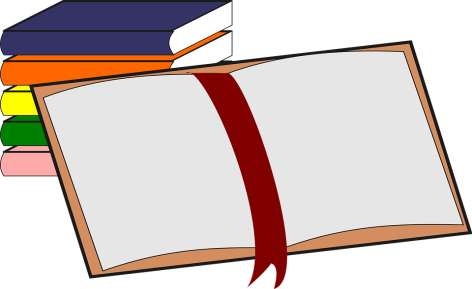 ОБРАЗОВАТЕЛЬНЫЙ ЦЕНТР «НАСЛЕДИЕ»ОБРАЗОВАТЕЛЬНОЕ ПОДРАЗДЕЛЕНИЕ                          УТВЕРЖДАЮ:                          Директор ООО «ОЦ «Наследие»                        ______________Ю.В.Гуляева                     «____»__________20____г.